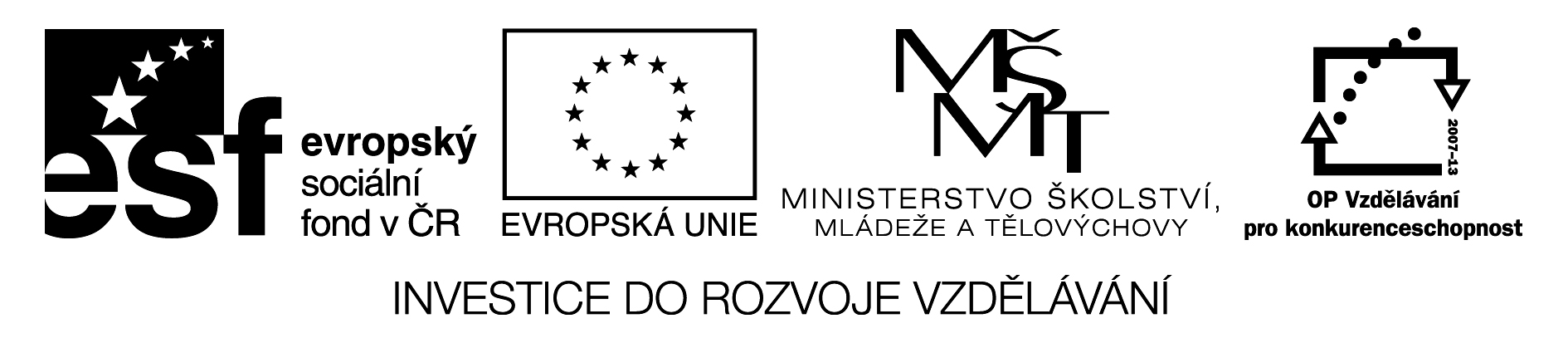 SMYSLY ČLOVĚKA – pracovní listVyjmenuj všechna smyslové ústrojí člověka.a.b.c.d.e.Co je hlavním orgánem hmatu? K obrázku jazyka doplň, v které částí cítíme jaké chutě.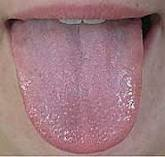 Jak se jmenují drobné útvary na jazyku, které mají schopnost vnímat a rozeznávat různé chutě?Jak se nazývá vrstva oka, bohatě prokrvená, která vyživuje oční kouli?  Zakroužkuj na obrázku!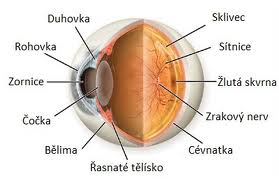 Ve kterém orgánu jsou uloženy drobné kůstky: kladívko, třmínek a kovadlinka?Kde je uloženo čichové políčko? Co má za úkol?Kde je uložen orgán pro vnímání pohybu a polohy těla a jak se jmenuje?Tvoje hodnocení                              Zdroje obrázků:http://images.google.com/imgres?q=jazyk&hl=cs&gbv=2&tbm=isch&tbnid=v8j18keykjqesM:&imgrefurl=http://www.diagnoza-podle-jazyka.estranky.cz/clanky/diagnoza-podle-jazyka.html&docid=c9NAyQH2Sw144M&imgurl=http://www.diagnoza-podle-jazyka.estranky.cz/img/picture/1/jazyk1.jpg&w=300&h=285&ei=-A_oT-SPMInQtAarr72RAQ&zoom=1&iact=hc&vpx=348&vpy=353&dur=359&hovh=219&hovw=230&tx=137&ty=141&sig=112200490171592005610&page=1&tbnh=152&tbnw=160&start=0&ndsp=20&ved=1t:429,r:8,s:0,i:136&biw=1440&bih=717http://images.google.com/imgres?q=c%C3%A9vnatka&hl=cs&gbv=2&tbm=isch&tbnid=CxQchz6ACmgieM:&imgrefurl=http://www.ocnioptik.eu/oko-a-videni/oko/&docid=Ft78fW_qymxOJM&imgurl=http://www.ocnioptik.eu/content/images/design/2011/oko_foto_%2525201.jpg&w=400&h=259&ei=vBDoT_uiCoWytAbdrPCyAQ&zoom=1&biw=1440&bih=717Číslo v digitálním archivu školyVY_52_INOVACE_P8_28Sada DUMPřírodopis 8PředmětPřírodopisNázev materiáluSmysly člověkaAnotace Pracovní list složí k opakování učiva o smyslových orgánech člověka.AutorMgr. Martina JaborováJazykČeský jazykDatum vytvoření 7.9. 2011Očekávaný výstupŽáci si zopakují a upevní učivo o smyslech člověka.Stupeň a typ vzděláváníZákladní vzdělání – lehké mentální postiženíKlíčová slovaHmat, sluch, čich, zrak, chuťDruh učebního materiáluPracovní listCílová skupinaŽák na 2. stupni speciální školyČíslo projektuCZ.1.07/1.4.00/21.1102